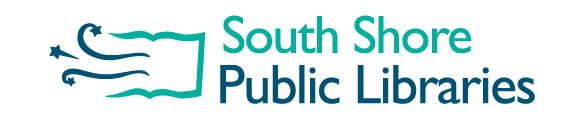 Call for Art Exhibits – September 2017 - August 2018Dear Artist/ Exhibitor:We welcome your interest in our exhibition program.  The library is holding a competition to select month long exhibits for the calendar year from September 2017 to August 2018.  The submission deadline for this competition is Wednesday, May 31st at 5:00 pm. Applications can be submitted in person at the library during business hours or emailed to libraryartsspl@gmail.com.  Emailed applications should include the artists name on all files.  Additional copies of the application can be found at www.southshorepubliclibraries.ca/events-programs/art-exhibits/Attached you will find the exhibition guidelines and an application form.  Candidates are encouraged to visit the library to see the exhibition space before submitting an application.  There will be an information session Thursday, April 13th at 7pm.  Artists interested in attending his session should register by calling (902) 543-9222.  If you have questions after reviewing the application please contact Katherine Sharp at (902) 543-9222 or at ksharp@southshorepubliclibraries.ca.Thank you for sharing your talents with the community and promoting local art at the South Shore Public Libraries.Sincerely,Katherine SharpBranch ManagerMargaret Hennigar Public LibraryExhibition GuidelinesSouth Shore Public Libraries
135 North Park Street, Bridgewater, NS  B4V 9B3 
1-877-455-2548 (toll-free) 
1-902-543-2548MandateThe South Shore Public Libraries promote arts awareness and education through its Arts Exhibit Program. Exhibits are for one month starting on the first of each month.  Artists are encouraged to organize an event that helps members of the community learn about and engage in the arts.How to Apply Interested artists may submit a proposal for an exhibit to the Art Committee for consideration.  The submission must include:A completed application formA CV for all artists in the show or an organizational mandate 5-8 samples of work (digital files should be in jpeg format, 300 dpi, min 1500 by 2100 px), hard copy samples should be a minimum of 5x7 in sizeElectronic files too large to be emailed can be transferred by using the free transfer utility at wetransfer.comA description of the proposed talk, workshop, event or program to accompany the show (see attached form)Selection CriteriaFinal selection of exhibitions rests with the CEO/Chief Librarian in consultation with the Exhibition Selection Committee.  Applicants must have a selection of works sufficient to fill the available space at the library. Proposed exhibits must satisfy the following criteria:Applicants must be a resident or an non-profit organization in Queens or Lunenburg CountyThe work in the exhibition must suit the library’s display capabilities (please inquire if you have questions about this aspect of your application)The work in the exhibition must be suitable for a mixed audience of all agesApplications meeting these criteria will be evaluated on the following aspects:Presentation of the applicationArtistic merit including – originality, craftsmanship and visual impactSupplementary material including artist talk, workshop or other programmingAcceptance Successful applicants will be contacted by CEO/Chief Librarian (or designee)Upon the applicants agreement to policy and guidelines, an exhibition date will be established and a contract will be signed by both partiesThe Library assumes no responsibility for the preservation or protection or work displayedand no liability for damage or theft of any item exhibitedArtists are encouraged to arrange their own insurance Please note:  Material submitted for review will not be returned.
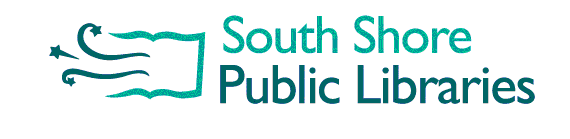 Exhibitor Application Please attachA brief CV of all artists in the show or organizational mandate 5-8 samples of work (digital files should be in jpeg format, 300 dpi, min 1500 by 2100 px), hard copy samples should be a minimum of 5x7 in sizeElectronic files too large to be emailed can be transferred by using the free transfer utility at wetransfer.comA description of the proposed talk, workshop, event or program to accompany the show (see attached form)Forward to South Shore Regional Library Art Committee at the address above or to libraryartsspl@gmail.comArtist Talk, Event, Workshop or Program OutlineTo be completed for initial applicationTo be completed once application has been approved:Please attach:Photograph of the presenters (for publicity purposes)Demonstration photographs where availableArtist’s/Organization Name(s):Artist’s/Organization Name(s):Artist’s/Organization Name(s):Artist’s/Organization Name(s):Are you or do you represent one of the following:Are you or do you represent one of the following:Are you or do you represent one of the following:Are you or do you represent one of the following: People with physical or cognitive disabilities People with physical or cognitive disabilities Visible or cultural minority Visible or cultural minorityAddress:Address:Address:Address:Phone Number:Phone Number:Email:Email:Website:Website:Website:Website:Have you exhibited your work before?  Have you exhibited your work before?  If yes, please detail exhibits in attached CVIf yes, please detail exhibits in attached CVHave you exhibited at the library before? Have you exhibited at the library before? If yes, whenIf yes, whenProposed month of displayProposed month of displayProposed month of displayProposed month of displayChoice 1:Choice 2:Choice 2:  Any monthMedium:Medium:Number of pieces:Number of pieces:Exhibit Title/Theme (a title and brief statement about the exhibit, 10-15 words):Exhibit Title/Theme (a title and brief statement about the exhibit, 10-15 words):Exhibit Title/Theme (a title and brief statement about the exhibit, 10-15 words):Exhibit Title/Theme (a title and brief statement about the exhibit, 10-15 words):Exhibit Description (1-2 paragraphs that are “advertisement ready” max 100 words)Exhibit Description (1-2 paragraphs that are “advertisement ready” max 100 words)Exhibit Description (1-2 paragraphs that are “advertisement ready” max 100 words)Exhibit Description (1-2 paragraphs that are “advertisement ready” max 100 words)Publicity efforts planned:Publicity efforts planned:Publicity efforts planned:Publicity efforts planned:Name of Event: Name of Event: Name of Event: Presenters: Presenters: Presenters: Description (1-2 paragraphs max 100 words):Description (1-2 paragraphs max 100 words):Description (1-2 paragraphs max 100 words):Appropriate Age Category(s): ❐  5-10 year olds❐ 10-16 years❐ AdultLocation of event:Location of event:Date:   Start/end time: